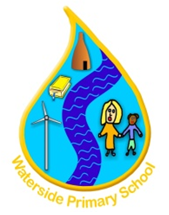 Waterside Primary School Maths Scheme of Work Year Two  – Yearly Overview Year Two – Content and Coverage Autumn One Autumn Two Spring 1Spring 2Summer 1Summer 2Week 1Baseline MultiplicationPlace value MultiplicationPlace valueMultiplicationWeek 2Place valueMultiplicationPlace Value MultiplicationPlace ValueMultiplicationWeek 3Place ValueFractionsAddition and subtraction FractionsAddition and subtraction FractionsWeek 4Addition and subtraction MoneyAddition and subtraction MoneyAddition and subtraction TransitionWeek 5Addition and subtraction Position and directionMeasurePosition and directionStatisticsTransitionWeek 6MeasureConsolidationGeometryConsolidationGeometryTransitionWeek 7GeometryConsolidationTransitionWeek 8 StatisticsAutumn One Content and Coverage Week 2-3Place value To Count, read, write numbers to 100 in numerals and wordsRecognise the place value of each digit in a two-digit number and compose and decompose two digit numbers using standard and non-standard partitioning Compare and order numbers to 100 using <>= symbolsIdentify, represent and estimate numbers using different representations including a number line  Reason about the location of any two-digit numbers in the linear number system including identifying the previous and next multiple of 10Week 4Addition and subtraction Secure fluency in addition and subtraction facts within 10 through continued practise Recall addition and subtraction facts to 20 fluently and derive and use facts up to 100Add and subtract across 10 Add and subtract numbers mentallySolve problems with addition and subtraction using concrete objects, pictorial representations including numbers quantities and measuresWeek 5Addition and subtraction Add and subtract within 100 by applying related one-digit addition and subtract facts.Add and subtract only ones or only to/from a two-digit numberAdd and subtract within 100 any 2 digit numbers using partitioning, dienes, objects and pictorial representationsSolve problems with addition and subtraction using mental and written methodsWeek 6MeasureCompare and order length, mass, volume Choose and use appropriate standard units to measure and estimate using rulers, scales and thermometers  Week 7GeometryUse precise language to describe the properties of  2d and 3 d shapes and reason about their similarities and differences. Week 8Statistics To represent data, interpret and ask questions across the curriculumAutumn TwoContent and Coverage Week 1 MultiplicationCount in steps of 2,3,5 from 0 and in 10’s from any numbers, forwards and backwards  Recognise repeated addition contexts, representing them with multiplication equations and calculating the product within the 2’s , 5’s 10’s tables Week 2Multiplication/Division Relate grouping problems where the number of groups is unknown to multiplication equations with a missing factor and to division equations.   Recognise, understand and use odd and even numbers  Week 3Fractions Recognise, find, name and write fractions of a length, shape, set of objects or quantityWeek 4Money Recognise the value of different denominations of coins and notes, combing amounts and finding different combinationsWeek 5Position and directionTo explore position and direction using mathematical language and knowledge of right anglesWeek 6-7 7ConsolidationConsolidationSpring One Content and Coverage Week 1- 2Place value To Count, read, write numbers to 100 in numerals and wordsRecognise the place value of each digit in a two-digit number and compose and decompose two digit numbers using standard and non-standard partitioning Compare and order numbers to 100 using <>= symbolsIdentify, represent and estimate numbers using different representations including a number line  Reason about the location of any two-digit numbers in the linear number system including identifying the previous and next multiple of 10Week 3Addition and subtraction Secure fluency in addition and subtraction facts within 10 through continued practise Recall addition and subtraction facts to 20 fluently and derive and use facts up to 100Add and subtract across 10 Add and subtract numbers mentallySolve problems with addition and subtraction using concrete objects, pictorial representations including numbers quantities and measuresWeek 4Addition and subtraction Add and subtract within 100 by applying related one-digit addition and subtract facts.Add and subtract only ones or only to/from a two-digit numberAdd and subtract within 100 any 2 digit numbers using partitioning, dienes, objects and pictorial representationsSolve problems with addition and subtraction using mental and written methodsWeek 5MeasureCompare and order length, mass, volume Choose and use appropriate standard units to measure and estimate using rulers, scales and thermometers  Week 6GeometryUse precise language to describe the properties of  2d and 3 d shapes and reason about their similarities and differences. Spring Two Content and Coverage Week 1MultiplicationCount in steps of 2,3,5 from 0 and in 10’s from any numbers, forwards and backwards  Recognise repeated addition contexts, representing them with multiplication equations and calculating the product within the 2’s , 5’s 10’s tables Week 2Multiplication/Division Relate grouping problems where the number of groups is unknown to multiplication equations with a missing factor and to division equations.   Recognise, understand and use odd and even numbers  Week 3Fractions Recognise, find, name and write fractions of a length, shape, set of objects or quantityWeek 4Money Recognise the value of different denominations of coins and notes, combing amounts and finding different combinationsWeek 5Position and directionTo explore position and direction using mathematical language and knowledge of right anglesWeek 6Consolidation Consolidation Summer One Content and Coverage Week 1 and 2Place value To Count, read, write numbers to 100 in numerals and wordsRecognise the place value of each digit in a two-digit number and compose and decompose two digit numbers using standard and non-standard partitioning Compare and order numbers to 100 using <>= symbolsIdentify, represent and estimate numbers using different representations including a number line  Reason about the location of any two-digit numbers in the linear number system including identifying the previous and next multiple of 10Week 3Addition and subtraction Secure fluency in addition and subtraction facts within 10 through continued practise Recall addition and subtraction facts to 20 fluently and derive and use facts up to 100Add and subtract across 10 Add and subtract numbers mentallySolve problems with addition and subtraction using concrete objects, pictorial representations including numbers quantities and measuresWeek 4Addition and subtraction Add and subtract within 100 by applying related one-digit addition and subtract facts.Add and subtract only ones or only to/from a two-digit numberAdd and subtract within 100 any 2 digit numbers using partitioning, dienes, objects and pictorial representationsSolve problems with addition and subtraction using mental and written methodsWeek 5Statistics To represent data, interpret and ask questions across the curriculumWeek 6GeometryUse precise language to describe the properties of  2d and 3 d shapes and reason about their similarities and differences. Summer Two Content and Coverage Week 1MultiplicationCount in steps of 2,3,5 from 0 and in 10’s from any numbers, forwards and backwards  Recognise repeated addition contexts, representing them with multiplication equations and calculating the product within the 2’s , 5’s 10’s tables Week 2Multiplication/Division Relate grouping problems where the number of groups is unknown to multiplication equations with a missing factor and to division equations.   Recognise, understand and use odd and even numbers  Week 3Fractions Recognise, find, name and write fractions of a length, shape, set of objects or quantityWeek 4TransitionTransitionWeek 5TransitionTransitionWeek 6TransitionTransitionWeek 7TransitionTransition